в Красноярское УФАСг. Красноярск, ул. Мира, 81ДЗаявители:ООО ЧОО «Тамерлан»660020, Красноярский край, г. Красноярск, ул. Спандаряна, 12Тел/факс: 8 913 177 1771 e-mail: kag1771@mail.ruНазвание запроса цен с неограниченным участием:«Физическая охрана помещений и территории».                                               Реестровый номер цен с неограниченным участием:№ 31604458164Способ проведения закупки:                                                                  Запрос цен с неограниченным участиемЗаказчик – Государственное предприятие Красноярского края «Губернские аптеки»Место нахождения: 660017, г. Красноярск, пр. Мира, д. 96Почтовый адрес: 660062, г. Красноярск, ул. Телевизорная, д. 7 «А»Адрес электронной почты: info@GPKK.ruНомер контактного телефона: 8(391) 290-64-08, факс:8(391) 290-64-09«30» декабря 2016 г.ЖАЛОБАНа действия Заказчика       16.12.2016 (МСК+4 (СГВ+7) Красноярск), на официальном сайте http://zakupki.gov.ru было размещено извещение и документация о проведении запроса цен с неограниченным участием на право заключения договора на физическую охрану помещений и территории 201/ЗЦН.Наименование услуг: Физическая охрана помещений и территории.Начальная (максимальная) цена договора: Начальная (максимальная) цена договора: 3 400 000 (три миллиона четыреста тысяч) рублей 00 копеек с учетом всех налогов, сборов и обязательных платежей.В связи с тем, что оплата за оказание услуг осуществляется по цене единицы услуги исходя из объема фактически оказанных услуг, но в размере, не превышающем начальную (максимальную) цену договора, указанную в п.3.1.1 настоящего Извещения, стоимость единицы услуги – стоимость за 1 час составляет:Начальная (максимальная) цена за 1 человеко-час, с учетом НДС: 153 (сто пятьдесят три) рубля 40 копеек.Начальная (максимальная) цена за 1 человеко-час, без учета НДС: 130 (сто тридцать) рублей 
00 копеек.НДС (18%): 23 (двадцать три) рубля 40 копеек.В качестве единого базиса сравнения ценовых предложений, обеспечения равной и объективной оценки заявок, а также в целях экономически эффективного расходования денежных средств и реализации мер, направленных на сокращение издержек Заказчика, сравнение предложений будет осуществляться по критерию «Стоимость оказываемых услуг за один человеко-час» и проводится по цене без НДС. Оценочная стоимость применяется только для целей оценки заявок на участие в процедуре закупки и не оказывает влияния на цену заключенного договора.Дата начала приема заявок: 12.12.2016 г. Заявки принимаются по рабочим дням с 08-00 до 12.00 часов и с 13.00 до 17-00 часов по местному времени.Дата окончания приема заявок: 20.12.2016 года, до 17-00 часов по местному времени.Дата рассмотрения предложений участников закупки: 21.12.2016 г.Дата оценки и сопоставления предложений участников закупки и подведения итогов закупки: 21.12.2016 г.Место рассмотрения предложений участников закупки и подведения итогов: г. Красноярск, 
ул. Телевизорная, д. 7 «А».3.3. Требования к содержанию документов, входящих в состав заявки на участие в запросе цен.3.3.1 Заявка на участие в запросе цен, которую представляет Участник закупки в соответствии с настоящей документацией, должна содержать следующие сведения и документы:3.3.1.1. Об участнике закупки, подавшем заявку: 1) фирменное наименование, сведения об организационно-правовой форме, о месте нахождения, почтовый адрес, номер контактного телефона и т.д. по форме 10.3. раздела 10 документации;3.3.1.2. Участник закупки должен включить в состав Заявки следующие документы, подтверждающие правоспособность Участника закупки:Для юридических лиц, если в каждом из пунктов не установлено иное:Заявку на участие в запросе цен № 201/ЗЦН по форме 10.2 раздела 10 документации, с учетом требований, установленных п.3.1, 3.2 раздела 3 настоящей документацией;Заверенную Участником (в соответствии с п. 3.1.2) копию устава в действующей редакции (для юридических лиц);Оригинал или нотариально заверенную копию выписки из Единого государственного реестра юридических с указанием сведений, что Участник не находится в состоянии ликвидации, выданной соответствующим подразделением Федеральной налоговой службы не ранее чем за 30 календарных дней до срока окончания подачи Заявок; Заверенные участником закупки (в соответствии с п. 3.1.2) копии свидетельств о регистрации юридического лица, о постановке на налоговый учет юридического лица;Заверенную Участником (в соответствии с п. 3.1.2) копию документа об избрании (назначении) на должность единоличного исполнительного органа юридического лица. Если Заявка подписывается по доверенности, предоставляется доверенность и вышеуказанные документы на лицо, выдавшее доверенность;Заверенные Участником (в соответствии с п. 3.1.2) копии документов (приказов, протоколов собрания учредителей о назначении руководителя, и т.д.), подтверждающие полномочия лица, подписавшего Заявку, а также его право на заключение соответствующего Договора по результатам Закупки (для юридических лиц). Если Заявка подписывается по доверенности, предоставляется оригинал или заверенная копия (в соответствии с п. 3.1.2)  доверенности и вышеуказанные документы на лицо, выдавшее доверенность; Решение об одобрении или о совершении крупной сделки либо заверенные надлежащим образом копия такого решения в случае, если требование о необходимости наличия такого решения для совершения крупной сделки установлено законодательством Российской Федерации, учредительными документами юридического лица и если для участника закупки оказание услуг, являющихся предметом договора, или внесение денежных средств в качестве обеспечения заявки на участие в закупке, обеспечения исполнения договора являются крупной сделкой.Для обычной системы налогообложения:Заверенные Участником (в соответствии с п. 3.1.2) копии годовой бухгалтерской отчетности за последний отчетный год на последнюю отчетную дату с отметкой инспекции Федеральной налоговой службы, либо с приложением документа, подтверждающего факт приемки бухгалтерской отчетности налоговым органом, в соответствии с Федеральным законом от 21.11.96 № 129-ФЗ «О бухгалтерском учете», Положением по бухгалтерскому учету "Бухгалтерская отчетность организации" ПБУ 4/99, утвержденным Приказом Минфина России от 06.07.1999 № 43нДля упрощенной системы налогообложения:-Заверенные Участником (в соответствии с п. 3.1.2) копии Налоговой декларации по налогу, уплачиваемому в связи с применением упрощенной системы налогообложения за последний отчетный год с отметкой инспекции Федеральной налоговой службы, либо с приложением документа, подтверждающего факт приемки бухгалтерской отчетности налоговым органом, в соответствии с Федеральным Законом от 21.11.96 N129-ФЗ «О бухгалтерском учете», Положением по бухгалтерскому учету "Бухгалтерская отчетность организации" ПБУ 4/99, утвержденным Приказом Минфина России от 06.07.1999 № 43н;-Уведомление о применении УСНО.9) Заверенную Участником (в соответствии с п.  3.1.2) копию лицензии на осуществление частной охранной деятельности с обязательным наличием следующего перечня разрешенных видов услуг: защита жизни и здоровья граждан; охрана объектов и (или) имущества (в том числе при его транспортировке), находящегося в собственности, во владении, в пользовании, хозяйственном ведении, оперативном управлении или доверительном управлении, за исключением объектов и (или) имущества, предусмотренных пунктом 7 части третьей статьи 3 Закона Российской Федерации «О частной детективной и охранной деятельности в Российской Федерации»; обеспечение внутриобъектового и пропускного режимов на объектах, за исключением объектов, предусмотренных пунктом 7 части третьей статьи 3 Закона Российской Федерации «О частной детективной и охранной деятельности в Российской Федерации».10) Справка об исполнении налогоплательщиком (плательщиком сбора, налоговым агентом) обязанности по уплате налогов, сборов, пеней, штрафов, процентов (Приложение № 1 к приказу ФНС России от 21 июля 2014 г. № ММВ-7-8/378@), выданная по состоянию не ранее 30 календарных дней до даты опубликования Извещения.Описание оказываемых услуг содержащихся в заявке по форме 10.8 раздела 10 документации.Опись документов, содержащихся в заявке по форме 10.6 раздела 10 документации.В случае, если Участник относится к субъектам малого и среднего предпринимательства, необходимо предоставить в форме документа на бумажном носителе или в форме электронного документа сведения из единого реестра субъектов малого и среднего предпринимательства, ведение которого осуществляется в соответствии с Федеральным законом "О развитии малого и среднего предпринимательства в Российской Федерации", содержащих информацию об участнике закупки, или декларации о соответствии участника закупки критериям отнесения к субъектам малого и среднего предпринимательства, установленным статьей 4 Федерального закона "О развитии малого и среднего предпринимательства в Российской Федерации", по форме 10.7. раздела 10 документации в случае отсутствия сведений об участнике закупки, который является вновь зарегистрированным индивидуальным предпринимателем или вновь созданным юридическим лицом в соответствии с частью 3 статьи 4 Федерального закона "О развитии малого и среднего предпринимательства в Российской Федерации".Критерии оценки и сопоставления заявок на участие в запросе цен Для определения относительной значимости критериев оценки устанавливаются следующие весовые коэффициенты для критерия (значимость критерия):1) «Стоимость 1 человеко-часа оказываемых услуг» - 100%ООО ЧОО «Тамерлан», ознакомившись с извещением и аукционной документацией, подало заявку на запрос цен с неограниченным участием. Наша заявка была зарегистрирована под № 4 20.12.2016 г. в 14:46. 30.12.2016 г. в 11:18 на официальном сайте http://zakupki.gov.ru было размещен протокол об отклонении нашей заявки по следующим основаниям:1) отсутствие документов, определенных документацией о запросе цен: пп. 13 пп. 3.3.1.2 п 3.3. Документации.В заявке Участника, сведения о котором имеются в едином реестре субъектов малого и среднего предпринимательства отсутствует в форме документа на бумажном носителе или в форме электронного документа сведения из единого реестра субъектов малого и среднего предпринимательства, ведение которого осуществляется в соответствии с Федеральным законом «О развитии малого и среднего предпринимательства в Российской Федерации», содержащих информацию об участнике закупки, или декларации о соответствии участника закупки критериям отнесения к субъектам малого и среднего предпринимательства, установленным статьей 4 Федерального закона «О развитии малого и среднего предпринимательства Российской Федерации».
        Считаем такой отказ в допуске незаконным, нарушающим наши права и законные интересы ввиду следующего: В нашей заявке на участие в запросе цен с неограниченным участием была предоставлена декларации о соответствии участника закупки критериям отнесения к субъектам малого и среднего предпринимательства, установленным статьей 4 Федерального закона «О развитии малого и среднего предпринимательства Российской Федерации» по форме 10.7. раздела 10 документации в случае отсутствия сведений об участнике закупки, который является вновь зарегистрированным индивидуальным предпринимателем или вновь созданным юридическим лицом в соответствии с частью 3 статьи 4 Федерального закона "О развитии малого и среднего предпринимательства в Российской Федерации".Нарушение размещения протокола о рассмотрении заявок и подведения итогов. Так как в документации указано, что протокол подписывается всеми присутствующими членами Комиссии и указанный протокол размещается Заказчиком на официальном сайте не позднее чем через три дня со дня  его подписания.На основании вышеизложенного, руководствуясь положениями 223-ФЗ, 135-ФЗ:ПРОШУ:Приостановить подписание контракта.Отменить протокол рассмотрения заявок и протокол подведения итогов.Признать нашу заявку соответствующей требованиям документации. Обязать Заказчика устранить нарушения.Провести проверку в отношении заинтересованных лиц.Вынести предписание об устранении нарушений.Приложение:Документация о запросе цен с неограниченным участием.Решение о назначении руководителя.Протокол рассмотрения заявок.Протокол подведения итогов.Генеральный директор ООО ЧОО «Тамерлан» ___________________ И.А. ШабановПодписано ЭЦП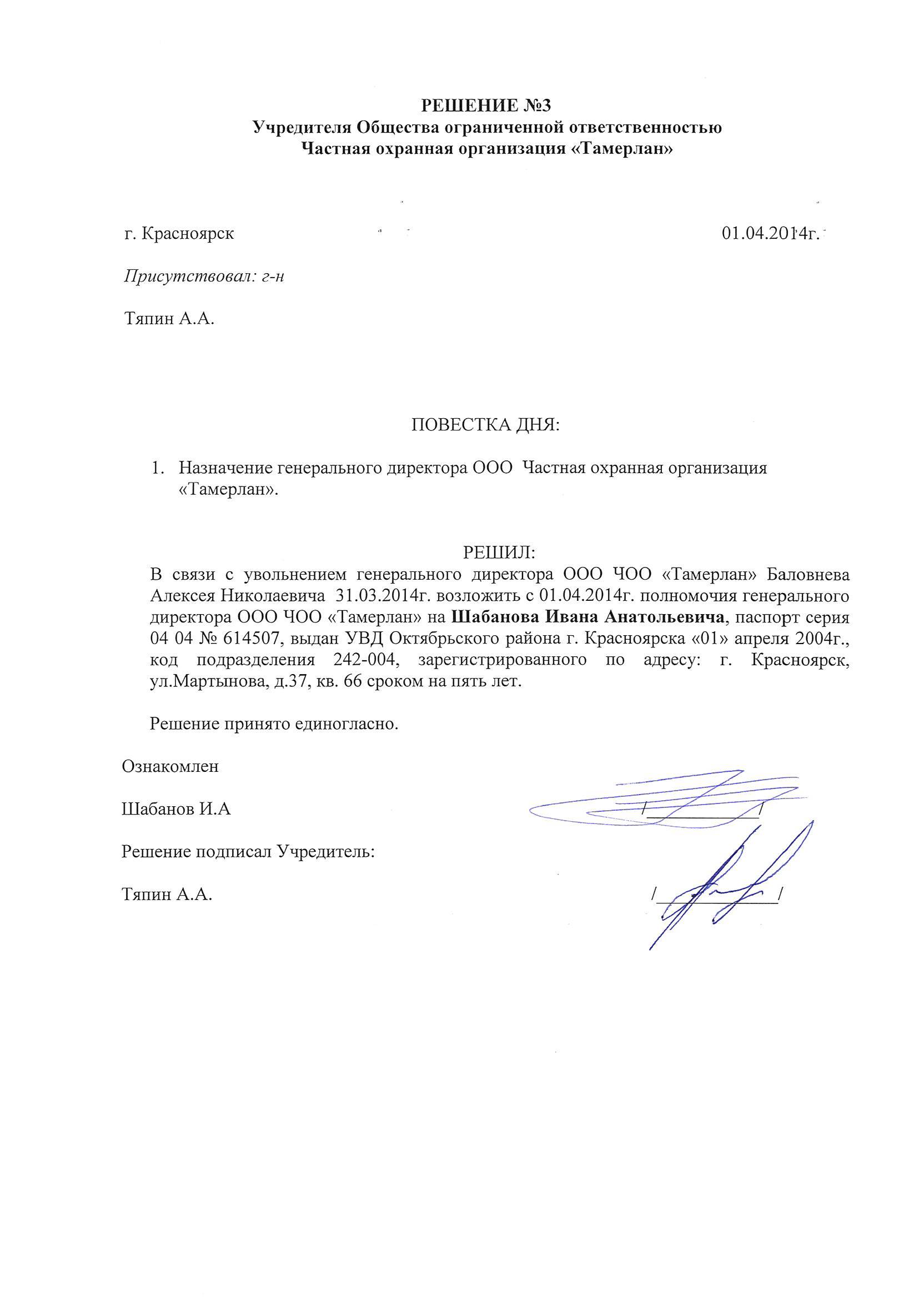 